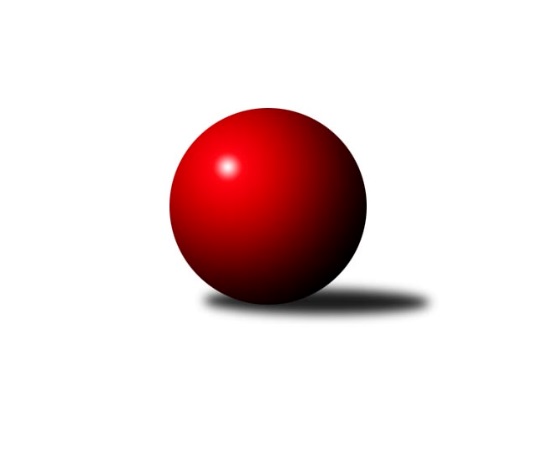 Č.1Ročník 2017/2018	16.9.2017Nejlepšího výkonu v tomto kole: 3449 dosáhlo družstvo: TJ Lokomotiva Ústí n. L.3.KLM A 2017/2018Výsledky 1. kolaSouhrnný přehled výsledků:KK Konstruktiva Praha 	- TJ Dobřany B	3:5	3083:3157	9.0:15.0	16.9.SKK Podbořany 	- TJ Kovohutě Příbram 	3:5	3115:3274	11.5:12.5	16.9.TJ VTŽ Chomutov	- Kuželky Aš	4:4	3132:3116	9.5:14.5	16.9.TJ Lomnice	- SK Škoda VS Plzeň 	7:1	3180:3114	15.5:8.5	16.9.TJ Blatná	- TJ Elektrárny Kadaň	6:2	3239:3208	14.0:10.0	16.9.TJ Lokomotiva Ústí n. L.	- TJ Teplice Letná	5:3	3449:3361	12.5:11.5	16.9.Tabulka družstev:	1.	TJ Lomnice	1	1	0	0	7.0 : 1.0 	15.5 : 8.5 	 3180	2	2.	TJ Blatná	1	1	0	0	6.0 : 2.0 	14.0 : 10.0 	 3239	2	3.	TJ Dobřany B	1	1	0	0	5.0 : 3.0 	15.0 : 9.0 	 3157	2	4.	TJ Lokomotiva Ústí n. L.	1	1	0	0	5.0 : 3.0 	12.5 : 11.5 	 3449	2	5.	TJ Kovohutě Příbram	1	1	0	0	5.0 : 3.0 	12.5 : 11.5 	 3274	2	6.	Kuželky Aš	1	0	1	0	4.0 : 4.0 	14.5 : 9.5 	 3116	1	7.	TJ VTŽ Chomutov	1	0	1	0	4.0 : 4.0 	9.5 : 14.5 	 3132	1	8.	TJ Teplice Letná	1	0	0	1	3.0 : 5.0 	11.5 : 12.5 	 3361	0	9.	SKK Podbořany	1	0	0	1	3.0 : 5.0 	11.5 : 12.5 	 3115	0	10.	KK Konstruktiva Praha	1	0	0	1	3.0 : 5.0 	9.0 : 15.0 	 3083	0	11.	TJ Elektrárny Kadaň	1	0	0	1	2.0 : 6.0 	10.0 : 14.0 	 3208	0	12.	SK Škoda VS Plzeň	1	0	0	1	1.0 : 7.0 	8.5 : 15.5 	 3114	0Podrobné výsledky kola:	 KK Konstruktiva Praha 	3083	3:5	3157	TJ Dobřany B	Pavel Vymazal	135 	 149 	 125 	139	548 	 2:2 	 536 	 133	115 	 147	141	Milan Vrabec	Pavel Plachý	112 	 146 	 157 	98	513 	 1:3 	 554 	 123	151 	 142	138	Jan Koubský	Pavel Kohlíček	135 	 125 	 142 	122	524 	 2:2 	 513 	 138	123 	 127	125	Dominik Novotný	Tibor Machala	119 	 119 	 138 	128	504 	 0:4 	 544 	 133	127 	 143	141	Roman Pivoňka	Jaroslav Pleticha st.	123 	 128 	 125 	120	496 	 3:1 	 472 	 118	131 	 123	100	Roman Lipchavský	Jaroslav Borkovec	120 	 126 	 133 	119	498 	 1:3 	 538 	 138	145 	 138	117	Michal Šnebergerrozhodčí: Nejlepší výkon utkání: 554 - Jan Koubský	 SKK Podbořany 	3115	3:5	3274	TJ Kovohutě Příbram 	Pavel Stupka	122 	 116 	 120 	125	483 	 1:3 	 527 	 140	123 	 144	120	Luboš Řezáč	Kamil Srkal *1	131 	 113 	 113 	105	462 	 0:4 	 570 	 144	136 	 148	142	Jaroslav Roj	Vladislav Krusman	119 	 131 	 116 	122	488 	 1:3 	 553 	 133	128 	 135	157	David Hošek	Petr Richtarech	155 	 133 	 140 	152	580 	 3:1 	 572 	 154	131 	 148	139	Tomáš Číž	Vladimír Šána	148 	 133 	 145 	153	579 	 3:1 	 542 	 118	148 	 142	134	Josef Hůda	Jaroslav Wágner	135 	 125 	 123 	140	523 	 3.5:0.5 	 510 	 135	122 	 116	137	Oldřich Hendl rozhodčí: střídání: *1 od 91. hodu Jiří GramskopfNejlepší výkon utkání: 580 - Petr Richtarech	 TJ VTŽ Chomutov	3132	4:4	3116	Kuželky Aš	Zbyněk Vytiska	131 	 119 	 118 	112	480 	 1:3 	 520 	 128	127 	 146	119	Jaroslav ml. Bulant	Stanislav ml. Šmíd ml.	158 	 141 	 121 	127	547 	 3:1 	 480 	 102	137 	 123	118	Václav Pilař *1	Stanislav Rada	149 	 128 	 135 	120	532 	 1:3 	 544 	 141	137 	 141	125	Jaroslav Bulant	Ondřej Šmíd	131 	 124 	 129 	136	520 	 1.5:2.5 	 530 	 133	138 	 129	130	Martin Vrbata	Přemysl Vytiska	131 	 160 	 126 	128	545 	 3:1 	 503 	 120	127 	 125	131	Tomáš Viczmandi	Luboš Havel	130 	 118 	 131 	129	508 	 0:4 	 539 	 133	133 	 136	137	Martin Hurtarozhodčí: střídání: *1 od 31. hodu Ota Maršát st.Nejlepší výkon utkání: 547 - Stanislav ml. Šmíd ml.	 TJ Lomnice	3180	7:1	3114	SK Škoda VS Plzeň 	Josef Veverka	138 	 142 	 110 	111	501 	 1:3 	 531 	 151	133 	 117	130	Milan Findejs	Miroslav Bubla	137 	 153 	 135 	142	567 	 3:1 	 542 	 136	147 	 136	123	Pavel Říhánek	Jiří Guba	137 	 137 	 102 	120	496 	 2.5:1.5 	 503 	 126	132 	 125	120	Petr Sachunský	Bohumil Maněna	138 	 124 	 144 	128	534 	 3:1 	 492 	 132	125 	 110	125	Lukáš Jaroš	Hubert Guba	117 	 136 	 139 	132	524 	 3:1 	 504 	 112	138 	 129	125	Jakub Solfronk	Štěpán Diosegi	134 	 153 	 132 	139	558 	 3:1 	 542 	 139	137 	 130	136	Petr Svobodarozhodčí: Nejlepší výkon utkání: 567 - Miroslav Bubla	 TJ Blatná	3239	6:2	3208	TJ Elektrárny Kadaň	Evžen Cígl	171 	 134 	 144 	126	575 	 3:1 	 519 	 126	131 	 133	129	Daniel Lukáš	Dan Lexa	124 	 131 	 136 	133	524 	 2:2 	 514 	 126	120 	 138	130	Jan Hák	Stanislav Kníže	129 	 140 	 118 	131	518 	 2:2 	 577 	 125	136 	 151	165	Michal Hrdina	Jiří Vokurka	133 	 146 	 125 	148	552 	 2:2 	 551 	 114	136 	 139	162	Karel Bučko	Jiří Vaňata	137 	 129 	 131 	146	543 	 3:1 	 504 	 146	127 	 118	113	Marcel Lukáš	Jan Kobliha	134 	 122 	 124 	147	527 	 2:2 	 543 	 139	145 	 120	139	Jaroslav Lefnerrozhodčí: Nejlepší výkon utkání: 577 - Michal Hrdina	 TJ Lokomotiva Ústí n. L.	3449	5:3	3361	TJ Teplice Letná	Radek Jalovecký	152 	 153 	 149 	195	649 	 3:1 	 562 	 161	133 	 123	145	Jan Hybš	Martin Zahálka st.	158 	 159 	 135 	141	593 	 2:2 	 564 	 126	154 	 139	145	David Bouša	Jiří Šípek	157 	 125 	 141 	115	538 	 1:3 	 555 	 134	143 	 147	131	Luděk Gühl	Miroslav Wedlich	153 	 128 	 140 	138	559 	 3:1 	 529 	 135	144 	 127	123	Jan Filip	Milan Grejtovský	151 	 133 	 125 	136	545 	 1.5:2.5 	 577 	 146	151 	 144	136	Alexandr Trpišovský	Tomáš Vrána	144 	 129 	 141 	151	565 	 2:2 	 574 	 135	144 	 150	145	Lukáš Hanzlíkrozhodčí: Nejlepší výkon utkání: 649 - Radek JaloveckýPořadí jednotlivců:	jméno hráče	družstvo	celkem	plné	dorážka	chyby	poměr kuž.	Maximum	1.	Radek Jalovecký 	TJ Lokomotiva Ústí n. L.	649.00	399.0	250.0	2.0	1/1	(649)	2.	Martin Zahálka  st.	TJ Lokomotiva Ústí n. L.	593.00	380.0	213.0	5.0	1/1	(593)	3.	Petr Richtarech 	SKK Podbořany 	580.00	376.0	204.0	2.0	1/1	(580)	4.	Vladimír Šána 	SKK Podbořany 	579.00	386.0	193.0	1.0	1/1	(579)	5.	Michal Hrdina 	TJ Elektrárny Kadaň	577.00	377.0	200.0	3.0	1/1	(577)	6.	Alexandr Trpišovský 	TJ Teplice Letná	577.00	384.0	193.0	2.0	1/1	(577)	7.	Evžen Cígl 	TJ Blatná	575.00	373.0	202.0	4.0	1/1	(575)	8.	Lukáš Hanzlík 	TJ Teplice Letná	574.00	416.0	158.0	4.0	1/1	(574)	9.	Tomáš Číž 	TJ Kovohutě Příbram 	572.00	374.0	198.0	8.0	1/1	(572)	10.	Jaroslav Roj 	TJ Kovohutě Příbram 	570.00	385.0	185.0	1.0	1/1	(570)	11.	Miroslav Bubla 	TJ Lomnice	567.00	380.0	187.0	3.0	1/1	(567)	12.	Tomáš Vrána 	TJ Lokomotiva Ústí n. L.	565.00	394.0	171.0	3.0	1/1	(565)	13.	David Bouša 	TJ Teplice Letná	564.00	367.0	197.0	8.0	1/1	(564)	14.	Jan Hybš 	TJ Teplice Letná	562.00	366.0	196.0	6.0	1/1	(562)	15.	Miroslav Wedlich 	TJ Lokomotiva Ústí n. L.	559.00	366.0	193.0	5.0	1/1	(559)	16.	Štěpán Diosegi 	TJ Lomnice	558.00	370.0	188.0	3.0	1/1	(558)	17.	Luděk Gühl 	TJ Teplice Letná	555.00	381.0	174.0	6.0	1/1	(555)	18.	Jan Koubský 	TJ Dobřany B	554.00	356.0	198.0	10.0	1/1	(554)	19.	David Hošek 	TJ Kovohutě Příbram 	553.00	379.0	174.0	3.0	1/1	(553)	20.	Jiří Vokurka 	TJ Blatná	552.00	371.0	181.0	3.0	1/1	(552)	21.	Karel Bučko 	TJ Elektrárny Kadaň	551.00	373.0	178.0	4.0	1/1	(551)	22.	Pavel Vymazal 	KK Konstruktiva Praha 	548.00	384.0	164.0	4.0	1/1	(548)	23.	Stanislav ml. Šmíd  ml.	TJ VTŽ Chomutov	547.00	366.0	181.0	5.0	1/1	(547)	24.	Milan Grejtovský 	TJ Lokomotiva Ústí n. L.	545.00	369.0	176.0	1.0	1/1	(545)	25.	Přemysl Vytiska 	TJ VTŽ Chomutov	545.00	385.0	160.0	4.0	1/1	(545)	26.	Roman Pivoňka 	TJ Dobřany B	544.00	370.0	174.0	6.0	1/1	(544)	27.	Jaroslav Bulant 	Kuželky Aš	544.00	378.0	166.0	2.0	1/1	(544)	28.	Jaroslav Lefner 	TJ Elektrárny Kadaň	543.00	337.0	206.0	3.0	1/1	(543)	29.	Jiří Vaňata 	TJ Blatná	543.00	353.0	190.0	7.0	1/1	(543)	30.	Petr Svoboda 	SK Škoda VS Plzeň 	542.00	361.0	181.0	7.0	1/1	(542)	31.	Josef Hůda 	TJ Kovohutě Příbram 	542.00	370.0	172.0	3.0	1/1	(542)	32.	Pavel Říhánek 	SK Škoda VS Plzeň 	542.00	377.0	165.0	9.0	1/1	(542)	33.	Martin Hurta 	Kuželky Aš	539.00	377.0	162.0	2.0	1/1	(539)	34.	Jiří Šípek 	TJ Lokomotiva Ústí n. L.	538.00	372.0	166.0	5.0	1/1	(538)	35.	Michal Šneberger 	TJ Dobřany B	538.00	377.0	161.0	8.0	1/1	(538)	36.	Milan Vrabec 	TJ Dobřany B	536.00	354.0	182.0	10.0	1/1	(536)	37.	Bohumil Maněna 	TJ Lomnice	534.00	354.0	180.0	4.0	1/1	(534)	38.	Stanislav Rada 	TJ VTŽ Chomutov	532.00	362.0	170.0	7.0	1/1	(532)	39.	Milan Findejs 	SK Škoda VS Plzeň 	531.00	367.0	164.0	5.0	1/1	(531)	40.	Martin Vrbata 	Kuželky Aš	530.00	355.0	175.0	1.0	1/1	(530)	41.	Jan Filip 	TJ Teplice Letná	529.00	360.0	169.0	6.0	1/1	(529)	42.	Jan Kobliha 	TJ Blatná	527.00	352.0	175.0	5.0	1/1	(527)	43.	Luboš Řezáč 	TJ Kovohutě Příbram 	527.00	369.0	158.0	6.0	1/1	(527)	44.	Pavel Kohlíček 	KK Konstruktiva Praha 	524.00	347.0	177.0	4.0	1/1	(524)	45.	Hubert Guba 	TJ Lomnice	524.00	359.0	165.0	4.0	1/1	(524)	46.	Dan Lexa 	TJ Blatná	524.00	376.0	148.0	9.0	1/1	(524)	47.	Jaroslav Wágner 	SKK Podbořany 	523.00	333.0	190.0	2.0	1/1	(523)	48.	Jaroslav ml. Bulant 	Kuželky Aš	520.00	350.0	170.0	6.0	1/1	(520)	49.	Ondřej Šmíd 	TJ VTŽ Chomutov	520.00	354.0	166.0	6.0	1/1	(520)	50.	Daniel Lukáš 	TJ Elektrárny Kadaň	519.00	358.0	161.0	4.0	1/1	(519)	51.	Stanislav Kníže 	TJ Blatná	518.00	359.0	159.0	2.0	1/1	(518)	52.	Jan Hák 	TJ Elektrárny Kadaň	514.00	359.0	155.0	9.0	1/1	(514)	53.	Pavel Plachý 	KK Konstruktiva Praha 	513.00	329.0	184.0	7.0	1/1	(513)	54.	Dominik Novotný 	TJ Dobřany B	513.00	365.0	148.0	8.0	1/1	(513)	55.	Oldřich Hendl  	TJ Kovohutě Příbram 	510.00	349.0	161.0	4.0	1/1	(510)	56.	Luboš Havel 	TJ VTŽ Chomutov	508.00	327.0	181.0	6.0	1/1	(508)	57.	Tibor Machala 	KK Konstruktiva Praha 	504.00	349.0	155.0	10.0	1/1	(504)	58.	Marcel Lukáš 	TJ Elektrárny Kadaň	504.00	353.0	151.0	3.0	1/1	(504)	59.	Jakub Solfronk 	SK Škoda VS Plzeň 	504.00	354.0	150.0	10.0	1/1	(504)	60.	Tomáš Viczmandi 	Kuželky Aš	503.00	357.0	146.0	12.0	1/1	(503)	61.	Petr Sachunský 	SK Škoda VS Plzeň 	503.00	361.0	142.0	6.0	1/1	(503)	62.	Josef Veverka 	TJ Lomnice	501.00	348.0	153.0	5.0	1/1	(501)	63.	Jaroslav Borkovec 	KK Konstruktiva Praha 	498.00	338.0	160.0	11.0	1/1	(498)	64.	Jiří Guba 	TJ Lomnice	496.00	342.0	154.0	6.0	1/1	(496)	65.	Jaroslav Pleticha  st.	KK Konstruktiva Praha 	496.00	350.0	146.0	6.0	1/1	(496)	66.	Lukáš Jaroš 	SK Škoda VS Plzeň 	492.00	330.0	162.0	6.0	1/1	(492)	67.	Vladislav Krusman 	SKK Podbořany 	488.00	343.0	145.0	7.0	1/1	(488)	68.	Pavel Stupka 	SKK Podbořany 	483.00	324.0	159.0	9.0	1/1	(483)	69.	Zbyněk Vytiska 	TJ VTŽ Chomutov	480.00	316.0	164.0	3.0	1/1	(480)	70.	Roman Lipchavský 	TJ Dobřany B	472.00	342.0	130.0	10.0	1/1	(472)Sportovně technické informace:Starty náhradníků:registrační číslo	jméno a příjmení 	datum startu 	družstvo	číslo startu4270	Radek Jalovecký	16.09.2017	TJ Lokomotiva Ústí n. L.	1x10587	Milan Vrabec	16.09.2017	TJ Dobřany B	1x20186	Roman Lipchavský	16.09.2017	TJ Dobřany B	1x5196	Roman Pivoňka	16.09.2017	TJ Dobřany B	1x22225	Dominik Novotný	16.09.2017	TJ Dobřany B	1x16241	Jan Koubský	16.09.2017	TJ Dobřany B	1x19625	Jan Kobliha	16.09.2017	TJ Blatná	1x22198	Michal Šneberger	16.09.2017	TJ Dobřany B	1x
Hráči dopsaní na soupisku:registrační číslo	jméno a příjmení 	datum startu 	družstvo	Program dalšího kola:2. kolo22.9.2017	pá	18:00	TJ Elektrárny Kadaň - KK Konstruktiva Praha 	23.9.2017	so	10:00	TJ Kovohutě Příbram  - TJ Lokomotiva Ústí n. L.	23.9.2017	so	10:00	TJ Dobřany B - SKK Podbořany 	23.9.2017	so	12:30	Kuželky Aš - TJ Lomnice	23.9.2017	so	12:30	TJ Teplice Letná - TJ VTŽ Chomutov	23.9.2017	so	14:00	SK Škoda VS Plzeň  - TJ Blatná	Nejlepší šestka kola - absolutněNejlepší šestka kola - absolutněNejlepší šestka kola - absolutněNejlepší šestka kola - absolutněNejlepší šestka kola - dle průměru kuželenNejlepší šestka kola - dle průměru kuželenNejlepší šestka kola - dle průměru kuželenNejlepší šestka kola - dle průměru kuželenNejlepší šestka kola - dle průměru kuželenPočetJménoNázev týmuVýkonPočetJménoNázev týmuPrůměr (%)Výkon1xRadek JaloveckýÚstí n/L.6491xRadek JaloveckýÚstí n/L.116.086491xMartin Zahálka st.Ústí n/L.5931xPetr RichtarechPodbořany110.015801xPetr RichtarechPodbořany5801xMiroslav BublaLomnice109.935671xVladimír ŠánaPodbořany5791xVladimír ŠánaPodbořany109.825791xAlexandr TrpišovskýTeplice5771xMichal HrdinaKadaň108.765771xMichal HrdinaKadaň5771xTomáš ČížPříbram108.5572